REGULAMIN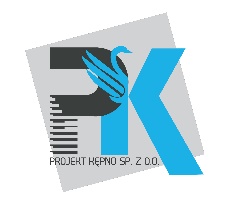 korzystania ze stawu i terenu do niego przyległego(ul. Sportowa 9, Kępno) Postanowienia niniejszego regulaminu mają na celu ochronę mienia, utrzymania bezpieczeństwa, higieny i estetyki obiektu, jego otoczenia oraz zapewnienia zgodnego współżycia użytkowników obiektu.1.    Właścicielem i  zarządcą stawu jest  Projekt Kępno Sp. z o.o., ul. Sportowa 9, 63-600 Kępno.2.    Teren przyległy do stawu to miejsce wypoczynku i rekreacji, który służy osobom indywidualnym i grupom zorganizowanym.3.    Korzystający z obiektu zobowiązani są do zapoznania się z niniejszym regulaminem oraz do przestrzegania jego zasad.  4.    Osoby przebywające w okolicach stawu są zobowiązane do podporządkowania się poleceniom wydawanym przez upoważnionych przedstawicieli zarządcy, jeśli odnoszą się one do bezpieczeństwa osób i ochrony mienia, a nie są sprzeczne z niniejszym regulaminem.5.    Korzystanie ze zbiornika jest bezpłatne, ale połów ryb jest objęty oddzielną umową .6.  Na pływanie po stawie wszelkim sprzętem pływającym wymagane jest każdorazowe uzyskanie zgody zarządcy.7.    Za osoby niepełnoletnie przebywające na terenie obiektu odpowiedzialni są opiekunowie.8.    Na terenie obiektu zabrania się:a)     zaśmiecania i zanieczyszczania w jakikolwiek sposób wody oraz niszczenia roślinności rosnącej wokół i na stawie,b)    niszczenia obiektu i innego jego wyposażenia , w tym wchodzenia na ławki,c)     kąpieli ludzi  i zwierząt,d)    płoszenia ptaków,e)    załatwiania swoich potrzeb fizjologicznych.9.    Parkowanie pojazdów jest możliwe tylko na wyznaczonych do tego miejscach.10.  Korzystający z obiektu zobowiązani są do przestrzegania zasad ochrony przeciwpożarowej, wynikających ze stosownych przepisów.11.  Przebywającym na terenie obiektu zabrania się używania wulgarnego słownictwa, zachowywania się w sposób agresywny i zagrażający bezpieczeństwu użytkowników.12.  Korzystający z terenu ponoszą odpowiedzialność za utrzymanie ładu i porządku w trakcie jego użytkowania  oraz za szkody powstałe podczas pobytu.13.  Projekt Kępno Sp. z o. o. nie ponosi odpowiedzialności za:a)    wypadki powstałe na terenie obiektu,b)    wszelkie zagubione rzeczy lub przedmioty pozostawione bez nadzoru.         16. Zbiornik wodny i teren do niego przyległy jest objęty monitoringiem wizyjnym.17.  Telefony alarmowe:POGOTOWIE RATUNKOWE             999 lub 112STRAŻ POŻARNA                                998 lub 112POLICJA                                                997 lub 112